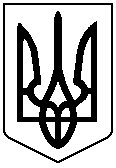 У К Р А Ї Н А    СТОРОЖИНЕЦЬКА  МІСЬКА  РАДА	СТОРОЖИНЕЦЬКОГО РАЙОНУЧЕРНІВЕЦЬКОЇ  ОБЛАСТІ	ХL сесія VІI скликання
Р І Ш Е Н Н Я  № 11 - 40/2020Про розгляд клопотань громадської організації«Надія Сторожинеччини» та внесення змін до Програмифінансової підтримки громадських організацій ветеранів, осіб з інвалідністю, дітей з інвалідністю, політв’язнів-репресованих, учасників бойових дійта чорнобильців Сторожинецької міської об’єднаноїтериторіальної громади на 2020-2021 рокиРозглянувши клопотання ГО «Батьків дітей з інвалідністю «Богдан» від 02.01.2020 року, ГО «Надія Сторожинеччини» від 15.01.2020 року,  враховуючи рекомедації постійної комісії з питань фінансів, соціально-економічного розвитку, планування, бюджету міської ради від 22.01.2020 року та керуючись Законом України «Про місцеве самоврядування»,міська рада вирішила: 	1. Задовільнити клопотання ГО «Надія Сторожинеччини» частково, а саме:	внести зміни до Програми фінансової підтримки громадських організацій ветеранів, осіб з інвалідністю, дітей з інвалідністю, політв’язнів-репресованих, учасників бойових дій та чорнобильців Сторожинецької міської об’єднаної територіальної громади на 2020-2021 роки, затвердженої рішенням         ХХХVIIІ сесії міської ради VII скликання від 06 грудня 2019 року № 340-38/2019, доповнивши ГО «Батьків дітей з інвалідністю «Богдан» та ГО «Надія Сторожинеччини» без їх фінансування. 2. Контроль за виконанням рішення покласти на першого заступника голови Сторожинецької міської ради Брижака П.М. та постійну комісію з питань освіти, фізичного виховання та культури, охорони здоровя, соціального захисту населення, молодіжної політики (Т.Чернявська).Секретар міської ради                                                              Ігор МАТЕЙЧУК            ЗАТВЕРДЖЕНОРішенням ХL сесії Сторожинецької міської ради VІI скликання                                                                                 від 31.12.2020року №11-40/2020 Програмафінансової    підтримки     громадськихорганізацій ветеранів, осіб з інвалідністю,  дітей з інвалідністю,  політв’язнів - репресованих,учасників бойових дій та чорнобильців Сторожинецької об’єднаної  територіальної громади  на 2020– 2021 роким. Сторожинець2020 рік1.   Загальна    характеристика   Програми2. Визначення проблеми на розв’язання якої спрямована Програма      На територій громади проживають біля 6 тис. пенсіонерів, 1822 осіб з інвалідністю, з яких І групи - 212 чол., ІІ групи – 464 чол., ІІІ групи – 908 чол., 238  дітей з інвалідністю, учасників Великої Вітчизняної війни – 348 чол., осіб з інвалідністю Великої Вітчизняної війни – 4 чол., ліквідатори ЧАЕС – 53 чол. Вони потребують  покращення матеріальних умов проживання, лікування, соціально-психологічної реабілітації, можливості безбар’єрного доступу до культурних, громадських, спортивних закладів, працевлаштування.3. Мета та завдання Програми     Програма передбачає систему соціально-економічних медичних, матеріально-побутових та культурних заходів, спрямованих на посилення адресної соціальної підтримки ветеранів війни, праці, вдів загиблих фронтовиків, осіб з інвалідністю з дитинства та загального захворювання, дітей з інвалідністю, людей хворих на цукровий діабет, афганців, реабілітованих осіб, політв’язнів та інших малозабезпечених громадян Сторожинецької ОТГ на  2020 – 2021 роки.     Вона спрямована на забезпечення реалізації Законів України „Про загальнообов'язкове державне пенсійне страхування”, „Про зайнятість населення”, „Про загальнообов'язкове державне соціальне страхування у зв'язку з тимчасовою втратою працездатності та витратами, зумовленими народженням та похованням”, „Про статус ветеранів війни, гарантій їх соціального захисту”, „Про основні засади соціального захисту ветеранів праці та інших громадян похилого віку в Україні”, „Про основи соціальної захищеності інвалідів в Україні”, „Про реабілітацію жертв політичних репресій на Україні”, „Про соціальний і правовий захист військовослужбовців та членів їх сімей”, „Про реабілітацію осіб з інвалідністю в Україні”, „Про державну соціальну допомогу малозабезпеченим сім'ям”, „Про державну соціальну допомогу особам з інвалідністю з дитинства та дітям з інвалідністю”,  „Про державну соціальну допомогу особам, які не мають право на пенсію та особам з інвалідністю” та інших, що гарантують соціальні права, передбачені Конституцією України.      Програма передбачає координацію дій органів державної влади, ветеранської організації, товариства осіб з інвалідністю та жертв політичних   репресій, української спілки ветеранів Афганістану, ГО «Клуб жінок Підгіря «Берегиня», ГО «Надія Сторожинеччини», ГО «Батьків дітей з інвалідністю «Богдан»інших громадських організацій, релігійних конфесій. Пріоритетними її напрямками є:вирішення проблем пенсійного забезпечення, соціально-правового захисту не конкурентоздатних на ринку праці громадян, створення системи  допомоги малозабезпеченим сім’ям, дітям з інвалідністю, дітям хворим на цукровий діабет, онкохворим;увага до соціально-побутового обслуговування одиноких непрацездатних громадян, осіб з інвалідів, дітей з інвалідністю, ветеранів війни і праці, політв’язнів, репресованих,  ветеранів-афганців;забезпечення медичного обслуговування пенсіонерів, ветеранів війни і праці, осіб з інвалідністю, дітей з інвалідністю, ветеранів-афганців, політв’язнів, репресованих;матеріальна підтримка статутної діяльності громадських організацій, товариств.Ресурсне забезпечення  Програми Передбачаються такі джерела фінансування:кошти міського бюджету;благодійні внески;інші джерела не заборонені чинним законодавством.        Додаткова розшифровка розрахунку витрат на статутне утримання та забезпечення нормального функціонування громадських організацій додається в Додатку 1.                                                                                                      грн.              6.Керівництво та контроль за реалізацією Програми       Відділ соціального захисту населення та у справах дітей Сторожинецької міської ради є відповідальним за виконання запланованих у Програмі заходів, забезпечує їх реалізацію у повному обсязі і у визначені терміни.Контроль за ходом виконання Програми покладений на  постійну комісію міської ради з питань охорони здоров’я, соціального захисту населення і молодіжної політики.Учасники Програми – громадські організації: районна організація „Союз організацій осіб з інвалідністю України”, «Ветеранська організація Сторожинецької об’єднаної територіальної громади», українська спілка ветеранів Афганістану (воїнів-інтернаціоналістів), ГО «Клуб жінок Підгіря «Берегиня», ВП ЧОО «Чорнобильці Буковини», ГО МАРТОІ «Промінь Надії» щорічно до 10 лютого інформують відділ соціального захисту населення та у справах дітей Сторожинецької міської ради про хід  виконання Програми та використання коштів.    	 Відділ соціального захисту населення та у справах дітей Сторожинецької міської ради до 1 березня впродовж 2020-2021 років узагальнює, аналізує та подає інформацію про хід виконання Програми та дані на розгляд постійної комісії міської ради з питань охорони здоров’я, соціального захисту населення і молодіжної політики.                             Постійна комісія заслуховує на своєму засіданні інформацію про хід виконання   Програми та подає на розгляд сесії проект рішення.         Секретар міської ради                                                                Ігор МАТЕЙЧУК                                                                     7                                                       Додаток 1                                                                   до Програми фінансової підтримки                                                                                                                                   громадських організацій ветеранів,                                                                                               осіб з інвалідністю, дітей з інвалідністю, політв’язнів-                                                                                              репресованих, учасників бойових дій Сторожинецької                                                                                                               ОТГ на 2020 – 2021 рокиДодаткова розшифровка розрахунку витрат на статутне утримання та забезпечення нормального функціонування   громадських організацій I. Ветеранська організація Сторожинецької об’єднаної громадиII.Районна організація „Союз організацій інвалідів України”   III. Асоціація учасників бойових дійIV. ГО «Об'єднання жінок Підгіря «Берегиня»V.  ВП ЧОО «Чорнобильці Буковини» VI.  ГО МАРТОІ «Промінь Надії» Секретар міської ради                                                     Ігор МАТЕЙЧУК       31 січня 2020 року   м. Сторожинець1.Ініціатор розроблення ПрограмиВідділ соціального захисту населення та у справах дітей Сторожинецької міської ради 2.Дата,  номер  і   назва розпорядчого документу органу виконавчої влади про розроблення Програми 3.Розробники Програми Відділ соціального захисту населення та у справах дітей Сторожинецької міської ради 4.Співрозробники  Програми Громадські   організації5.Відповідальний  виконавець ПрограмиВідділ соціального захисту населення та у справах дітей Сторожинецької міської ради 6.Учасники Програми Громадські організації:  районна організація   „Союз   організацій інвалідів  України”, ветеранська організація Сторожинецької об’єднаної територіальної громади,  Українська спілка ветеранів Афганістану  (воїнів-інтернаціоналістів), ГО «Клуб жінок Підгіря «Берегиня», ВП ЧОО  «Чорнобильці Буковини», ГО МАРТОІ «Промінь Надії», ГО «Надія Сторожинеччини», ГО «Батьків дітей з інвалідністю «Богдан»7.Термін реалізації Програми2020-2021 роки8.Перелік місцевих  бюджетів, які приймають  участь  у виконанні Програми   (для комплексних програм)міський бюджет9.Загальний  обсяг фінансових ресурсів,  необхідних  для реалізації Програми,всього(грн.)56660010.В т.ч. бюджетних коштів.з   них  коштів   обласного бюджету-коштів районного бюджетукоштів міського бюджету                            56660011.Основні джерела фінансуванняміський бюджетДжерела фінансування ПрограмиОбсяги коштів, які пропонується залучити на виконання Програми, по рокахОбсяги коштів, які пропонується залучити на виконання Програми, по рокахВсього витрат на виконання Програми Джерела фінансування Програми202020211234Обсяг ресурсів всього в тому числі:261500305100566600Державний бюджет---Обласний бюджет---Міський бюджет261500305100566600Кошти не бюджетних джерел---Розподіл загальних коштів районного бюджету ресурсного забезпечення Програми в розрізі організацій:- Ветеранська організація Сторожинецької об’єднаної територіальної громади»- районна організація     „Союз організацій    інвалідів України”    - Українська спілка     ветеранів Афганістану (воїнів-інтернаціоналістів)-  ГО «Клуб жінок Підгіря «Берегиня»- громадська організація «Чорнобильці України»- ГО МАРТОІ «Промінь Надії»37800319006680065000250003500037800537006980083800250003500075600856001366001488005000070000Всього:261500305100566600Необхідні кошти в грн., по рокахНеобхідні кошти в грн., по рокахНеобхідні кошти в грн., по рокахЗміст заходівЗміст заходів20202021Всього:1.Проведення пленумів, конференцій, семінарів70070014002.Проведення засідань президії ветеранів Сторожинецької ОТГ4004008003.Відзначення річниці звільнення Сторожинецького району від фашистських загарбників2002004004.Відзначення Дня Перемоги над фашизмом в Європі1800018000360005.Відзначення Дня ветерана  України та Міжнародного дня людей похилого віку (круглий стіл)50005000100006.Проведення круглого столу до :Міжнародного жіночого дня2200220044007.Господарські потреби : придбання вінків, квітів1000100020008.Проведення оглядів-конкурсів первинних ветеранських організацій50050010009.Проведення огляду-конкурсу на кращий музей недержавної форми власності600600120010.Проведення огляду-конкурсу на кращий волонтерський осередок та волонтера-організатора600600120011.Проведення вечорів відпочинку, засідань клубів „Неспокійні серця” та фінансова підтримка членів клуба30003000600012.Фінансова підтримка ветеранського активу30003000600013.Матеріальне заохочення керівництва міської ветеранської організації об’єднаної територіальної громади260026005400Всього :3780037800756001.Проведення семінарів з актуальних питань діяльності організації осіб з інвалідністю (харчування учасників семінару )3709007402.Проведення конференцій  (канцтовари,  грамоти,  харчування, преміювання) ---3.Оплата інтернету в інформаційно- навчальному інтернет-центрі для осіб з інвалідністю 1440144028804.Проведення пленумів  (2 рази  в рік) харчування учасників      600120012005.Семінар – співпраця  з владними структурами, організаціями, установами, «Круглий столу (2 рази в рік) 1140144022806.Фестиваль творчості осіб з інвалідністю «Нам Україна вище за усе!»3700370074007.Спортивні змагання  інвалідів (нагородження та харчування  учасників): „Коло друзів” „Срібна куля”«Золотий дротик»„Осінні старти”24002100-5400240021002100540048004200-108008.Надання фінансової допомоги на статутну діяльність  голові районного товариства інвалідів3150180005009.Транспортні витрати (бензин: 20л.x 12 місяців )48006000960010.Витрати на участь в обласних фестивалях, конкурсах, концертах, змаганнях та інше-2220-11.Благодійний захід до Міжнародного дня інваліда6800680013600        Всього :        Всього :3190053700856001.Проведення поминального обіду, надання матеріальної допомоги сім’ям загиблих воїнів та особам з інвалідністю і малозабезпеченим учасникам бойовиї дій з нагоди річниці виведення військ з ДР Афганістан, придбання квітів та вінків2000023000430002.Автопробіг з нагоди вшанування пам’яті загиблих воїнів в Афганістані – травень (щорічно):  покладання вінків до пам’ятників      могил придбання бензину для 12   автомашин  допомога сім’ям  загиблих воїнів  відрядження та транспортні   витрати членів правління:1000010000200003.Щомісячна допомога сім’ям загиблих воїнів (2  сім’ї по 500 грн. в місяць, 2х500х12=12000),(6 сімей по 300грн. в місяць 6х300х12=18000)3000030000600004.Новорічні подарунки для дітей до 14 років, батьки яких є учасниками бойових дій6800680013600Всього : 66800698001366001.Засідання правління  громадської організації (4 рази на рік,  канцелярські товари.)1000140024002.Проведення звітно-загальних зборів1000200030003.Надання фінансової допомоги   на оплату бухгалтерських послуг4000500090004.Транспортні витрати (бензин 10 л.х 12 міс.=120 л. на рік)2960540083605.Витрати на організацію семінарів, круглих столів, зустрічей1600380054006.Надання інформаційної підтримки  та допомога в передплаті   періодичних соціальних  видань 800100018007. Виготовлення друкарської продукції (афіши, буклети, запрошення)800120020008.Надання фінансової допомоги батькам   дітей з інвалідністю   перед навчальним роком (1 го вересня ) 70009000160009.Проведення заходу,  приуроченому Дню матері та Дню сімї для дітей з інвалідністю 404080001204010.Проведення пасхального заходу для дітей з інвалідністю 500080001300011.Проведення заходу до Дня захисту дітей                      11200130002420012.Проведення заходу «Під відкритим небом» для дітей з інвалідністю490060001090013Проведення заходу (майстер-класи) до Дня осіб з інвалідністю12000140002600014Відзначення свята Св.Миколая та різдвяні зустрічі  для дітей з інвалідністю 8700600014700Всього:65000838001488001.Відзначення річниць аварії на АЕС1300013000260002.Придбання корзин, квітів, грамот, канцтоварів1000100020003.Відзначення Дня Незалежності України3000300060004.Відзначення дня ліквідатора аварії на ЧАЕС60006000120005.Матеріальне заохочення активу громадського об’єднання 200020004000Всього :2500025000500001.Відкрите засідання правління організації75075015002.Творча зустріч з поетами піснярами Н.Мартинцем та І.Кушніром2750275055003.Фестиваль «Ми, діти – твої Україно»2500025000500004.Конкурс «Успішна пані на візку»60006000120005.Відкрите засідання правління організації5005001000Всього:350003500070000